Kostnaðarþátttaka  vegna landsfundar LEB 2021 á Hótel Selfossi miðvikudag 26. maí.Á landsfundinum er boðið upp á veitingar landsfundarfulltrúum að kostnaðarlausu: Kaffi og te, kaffimeðlæti að morgni og síðdegis, ásamt hádegisverði.Sameiginlegur 3ja rétta kvöldverður verður í sal hótelsins  frá kl. 19.30. Kvöldverðurinn er valkvæður fyrir kjörna fulltrúa á landsfundinum. Heimilt er að skrá gest með sér í kvöldverðinn sem þá greiðir að fullu sinn málsverð. Kjörnir fulltrúar greiða fyrir sig að hálfu á móti LEB. Fullt verð er 5.500 kr.Hótel Selfoss býður sérstakt tilboð á gistingu í tengslum við landsfund LEB:Eins manns herbergi m. morgunverði á kr. 8.000.Tveggja manna herbergi m. morgunverði á kr. 9.000.Hótel Selfoss ábyrgist næg herbergi fyrir landsfundarfulltrúa sem bókuð eru í síðasta lagi 18. maí. Eftir það tekur hótelið við herbergjapöntunum svo fremi sem þau séu enn í boði. Herbergi eru bókuð hjá Hótel Selfoss í netfangið info@hotelselfoss.is Taka skal fram að herbergisbókun sé vegna landsfundar LEB.
Hótel Selfoss býður þeim sem vilja gera meira úr dvölinni og dvelja aukanótt/nætur sérstakt gistitilboð meðan húsrúm leyfir.:Eins manns herbergi m. morgunverði: 8.000 kr.Tveggja manna herbergi m. morgunverði: 9.000 kr.Eins manns herbergi m. morgunverði og 2ja rétta kvöldverði: 14.000 kr.Tveggja manna herbergi m. morgunverði og 2ja rétta kvöldverði: 18.000 kr.Eins manns herbergi m. morgunverði og 3ja rétta kvöldverði: 16.000 kr.Tveggja manna herbergi m. morgunverði og 3ja rétta kvöldverði: 20.000 kr.Reglur um kostnaðarþátttöku LEB vegna lands- og nefndafunda LEBSamþykkt á stjórnarfundi LEB, 13. apríl 2021Ferðakostnaður sem LEB greiðir vegna lands- og nefndafunda og kjörinn fulltrúi og/eða nefndarmaður sækir, getur aldrei numið hærri upphæð en lægsta fáanlega netfargjald milli staða, rútu- og/eða strætógjaldi. 
Ef einkabíll er óhjákvæmilega nýttur, þá mun LEB greiða sömu krónutölu og gilda í reglum ríkisskattstjóra hverju sinni fyrir pr. ekinn km frá heimili að 15.km radíus frá fundarstað. Gistikostnaður vegna fundarþátttöku, þ.e. hótelkostnaður, er greiddur til helminga á móti hverju félagi. 
Fulltrúi skal leitast við að nýta sér hagstætt verð í vali á gististað. Ef LEB hefur upp á að bjóða sértilboð á gistingu, þá skal fulltrúi nýta sér það, eða hagstæðari kjör.
LEB greiðir eingöngu þessa greiðslu fyrir eina gistinótt ef fundur stendur í einn dag og er þá gert ráð fyrir að fulltrúinn geti ferðast annað hvort heim eða að heiman samdægurs. Félag eða fulltrúi skal greiða fyrir gistingu og framvísa síðan reikningi til LEB fyrir endurgreiðslu þess hluta sem LEB bera að greiða.LEB tekur ekki þátt í neinum þeim kostnaði sem flokka má undir einkaneyslu, svo sem mat eða gistingu á leið til eða frá fundarstað.Endurgreiðsla fæst samkvæmt framlögðum reikningum. Reikningar skulu berast skrifstofu LEB. 
Formaður, gjaldkeri og skrifstofustjóri úrskurða um réttmæti þeirra. Rísi ágreingur má skjóta honum til stjórnar sem þá kveður upp endanlegan úrskurð. 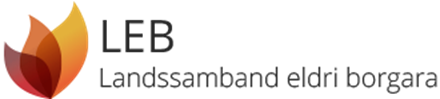 